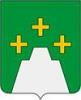 Р О С С И Й С К А Я  Ф Е Д Е Р А Ц И ЯСОБРАНИЕ ДЕПУТАТОВКЕСОВОГОРСКОГО РАЙОНАР Е Ш Е Н И Е03.03.2017.  № 9пгт Кесова ГораОб определении начальной цены предмета аукциона на право заключения  договоров аренды земельных участков, государственная собственность на которые не разграничена, расположенных на территории сельских поселений Кесовогорского района ________________________________________________________В соответствии с пунктом 14 статьи 39.11 Земельного кодекса РФ, пунктом 2 статьи 3.3. Федерального закона от 25 октября 2001 г. № 137-ФЗ
«О введении в действие Земельного кодекса Российской Федерации», Собрание депутатов Кесовогорского районар е ш и л о:1. Определить, что начальная цена предмета аукциона на право заключения договоров аренды земельных участков, государственная собственность на которые не разграничена, расположенных на территории сельских поселений Кесовогорского района (если результаты государственной кадастровой оценки утверждены не ранее чем за пять лет до даты принятия решения о проведении аукциона), устанавливается в размере: 	1,5% кадастровой стоимости по земельным участкам с видами разрешенного использования: сельскохозяйственное  использование, жилая застройка, производственная деятельность, транспорт, ведение огородничества, ведение садоводства, ведение дачного хозяйства; 	2% кадастровой стоимости по земельным участкам с видом разрешенного использования: общественное использование объектов капитального строительства, производственная деятельность, обеспечение обороны и безопасности, деятельность по особой охране и изучению природы, лесная, водные объекты, земельные участки (территории) общего пользования;	10% кадастровой стоимости по земельным участкам с видом разрешенного использования – отдых (рекреация);	160% кадастровой стоимости по земельным участкам с видом разрешенного использования – предпринимательство.2. В случае если результаты государственной кадастровой оценки утверждены ранее чем за пять лет до даты принятия решения о проведении аукциона, начальная цена предмета аукциона на право заключения договоров аренды земельных участков устанавливается в размере ежегодной арендной платы, определенной по результатам рыночной оценки в соответствии с Федеральным законом от 29.07.1998  г. № 135-ФЗ «Об оценочной деятельности в Российской Федерации».         3. Контроль за исполнением настоящего решения возложить на комитет по управлению имуществом Кесовогорского района (Голикова Т.П.).         4. Настоящее решение вступает в силу со дня его официального опубликования в газете «Сельский труженик» и подлежит размещению на официальном сайте администрации Кесовогорского района в информационно-телекоммуникационной сети «Интернет».Глава Кесовогорского района                                                             С.Г.Тарасов